ANEXA_3SCRISOARE DE RECOMANDAREA COORDONATORULUI	Subsemnatul/subsemnata..................................................................................în calitate de coordonator al grupei.................., disciplina.............................................clasa................., din care face parte elevul/eleva......................................................menționez următoarele:Elevul a participat la orele și activitățile cursurilor Centrului Județean de Excelență Prahova (1-2 puncte):Peste 90% (2 puncte)Între 70-90% (1 punct) remarcându-se prin:.............................................................................................................................................................................................................................................................................................................................................................................................................................................................................................................................................................................................................................................................................................Competențe interpersonale și de leadership (1-2 puncte):De la 7 opțiuni „nivel foarte ridicat” =2 puncte3-6 opțiuni „nivel foarte ridicat” = 1 punctAlte precizări (0-1 punct):................................................................................................................................................................................................................................................................................................................................................................................................................................................................................................................................................................................................................................................................................................................................................................................................................................................................................................................................................................................................................................................................................................................................................................................................................................................................................................................................................................................................................................................................................................................................................................................................................................................................................................................................................................................................................................................................................................................................................................................................................................................................................................................................................................................................................................................................................................................................................................................................................................................................................................................................................................................................................................................................................................................................................................................TOTAL puncte acordate:........Semnătura:									Data: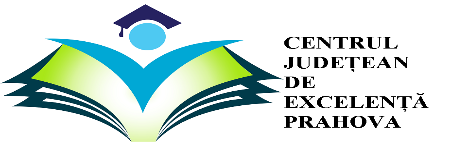 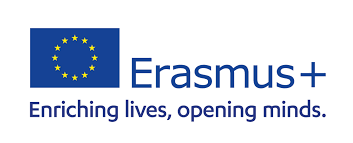 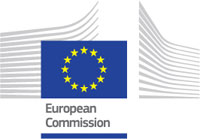 Erasmus+, cod acreditare: 2021-1-RO01-KA120-SCH-000042406Proiect Nr. 2022-1-RO01-KA121-SCH-000053854Erasmus+, cod acreditare: 2021-1-RO01-KA120-SCH-000042406Proiect Nr. 2022-1-RO01-KA121-SCH-000053854Erasmus+, cod acreditare: 2021-1-RO01-KA120-SCH-000042406Proiect Nr. 2022-1-RO01-KA121-SCH-000053854InsuficientMediuNivel ridicatNivel foarte ridicatEmpatieLucru în echipăFlexibilitateAscultare activăAsumareColaborareGândire criticăCreativitateMotivațiePlanificare și organizare